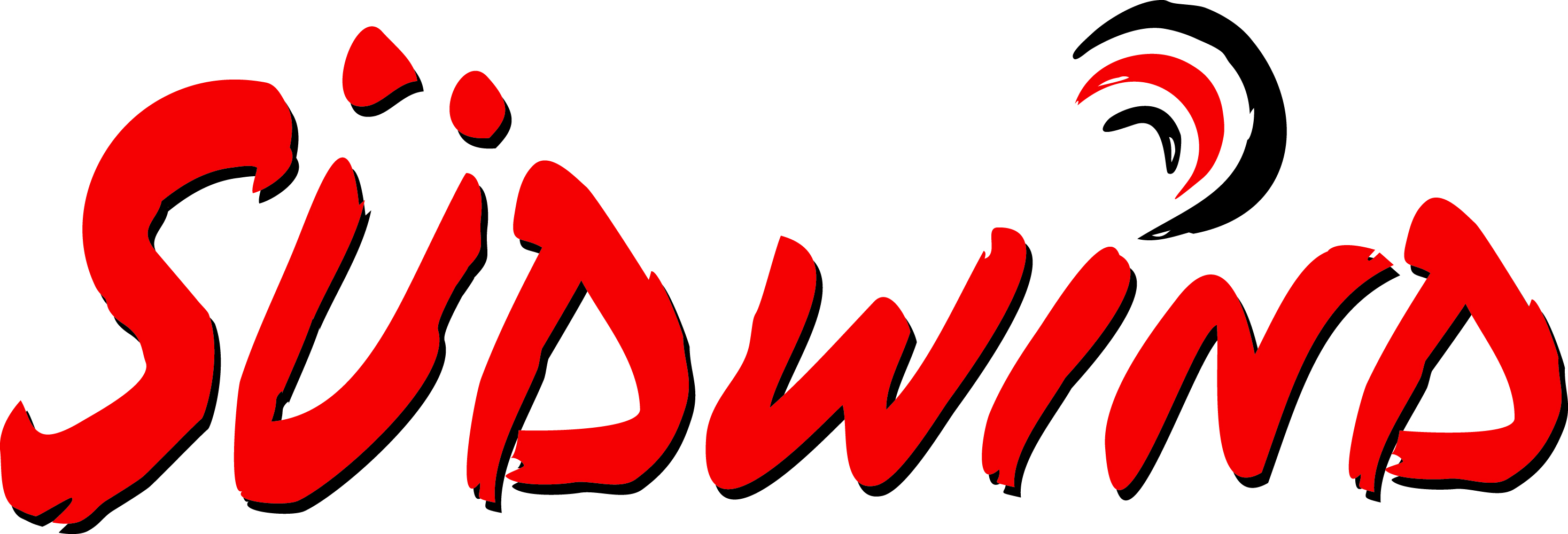 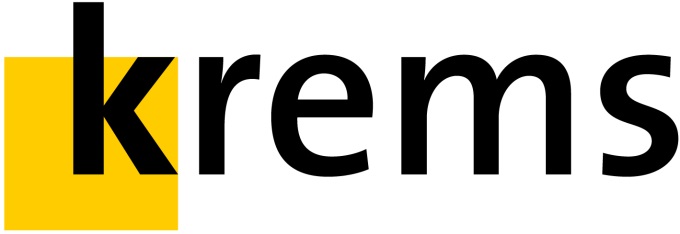 Workshoptage „Der Schokolade auf der Spur“Im BG / BRG Rechte Kremszeile, Krems In Kooperation mit der Klimabündnis-Gemeinde Senftenberg veranstaltet die Stadtgemeinde Krems eine Veranstaltungsreihe im Rahmen des Schwerpunkts Globale Verantwortung am Beispiel Kakao und Schokolade. Am 19. und 20 April 2017 finden im BG / BRG Rechte Kremszeile Südwind-Workshoptage mit dem Titel „Der Schokolade auf der Spur“ statt. Die Veranstaltung findet im Rahmen der 16. Fairen Wochen von Südwind unter dem Motto „Niederösterreich mit FAIRantwortung – Alles was Recht ist“ statt.Im Verlauf des Workshops wird interessierten TeilnehmerInnen der lange Weg der Kakaobohne bis zur Schokolade im wahrsten Sinne des Wortes begreifbar gemacht. In mehreren Stationen werden die Verarbeitungsschritte einem kritischen Blick unterworfen und die oftmals schwierigen Lebensbedingungen der ProduzentInnen in den Kakaoanbauländern aufgezeigt. Im Mittelpunkt steht die Verantwortung der KonsumentInnen, die mit einer bewussten Kaufentscheidung Einfluss auf die Einhaltung von Menschen- und Arbeitsrechten in den Ursprungsländern haben und damit durch Unterstützung des fairen Handels die ProduzentInnen unterstützen können. Der Workshop richtet sich nicht nur an SchülerInnen sondern an alle interessierten Personen. Auf reges Interesse freuen sich Südwind und die Gemeinden Krems und Senftenberg sowie das BG / BRG Rechte Kremszeile. Nähere Informationen: Südwind Regionalstelle NiederösterreichBahngasse 46, 2700 Wiener NeustadtTel: 02622/ 24 8 32suedwind.noe@suedwind.atwww.suedwind.at/niederoesterreich